«Дисконтная программа профсоюзов»В Ярославской области реализовывается новый социальный проект Объединения организаций профсоюзов «Дисконтная программа профсоюзов».Его цель - в условиях сложной экономической ситуации, роста цен, падения рубля, инфляции повысить социальную защищенность членов профсоюза. Профобъединение заключает договоры с различными организациями на предоставление скидок членам профсоюза (магазины, кафе, образовательные учреждения, спортивные центры, автозаправки, медицинские и ветеринарные клиники, салоны красоты, аптеки). С нами сотрудничают уже более 50 организаций.Скидки на товары, работы или услуги организаций-партнеров для членов профсоюза составляют от 5 до 40%.Они предоставляются при предъявлении дисконтной карты члена профсоюза.Подробная информация об организациях-партнерах, размерах скидок – на нашем сайте www.fnpryar.ru.Необходимо войти на сайт. Профсоюзы Ярославской области – Дисконтная программа.  В правом верхнем углу на главной странице находится изображение дисконтной карты,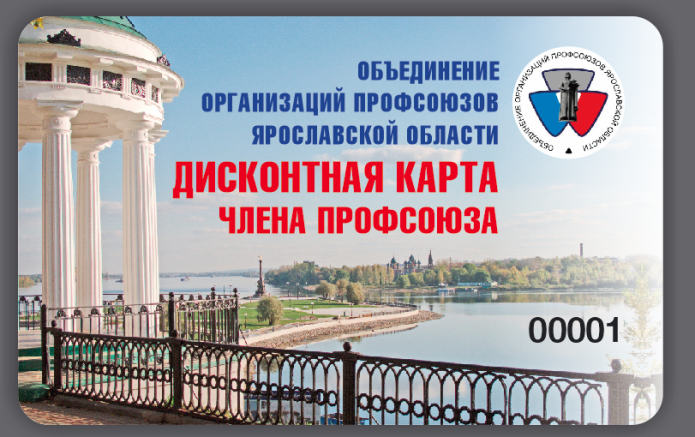  Если нажать на него, откроется положение о дисконтной карте и список организаций – партнеров. 